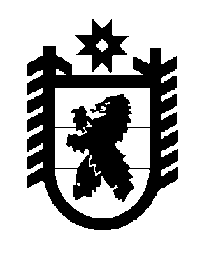 Российская Федерация Республика Карелия    ПРАВИТЕЛЬСТВО РЕСПУБЛИКИ КАРЕЛИЯРАСПОРЯЖЕНИЕот  26 июля 2019 года № 542р-Пг. Петрозаводск 1. Внести в распоряжение Правительства Республики Карелия 
от 1 ноября 2011 года № 621р-П (Собрание законодательства Республики Карелия, 2011, № 11, ст. 1877; 2015, № 8, ст. 1596) следующие изменения:а) в пункте 2 слова «Государственный контрольный комитет Республики Карелия» заменить словами «Министерство экономического развития и промышленности Республики Карелия»;б) в пункте 3:слова «Государственный контрольный комитет Республики Карелия» заменить словами «Министерство экономического развития и промышленности Республики Карелия»;слова «Министерством здравоохранения и социального развития Республики Карелия» заменить словами «Министерством здравоохранения Республики Карелия»;слова «Министерством сельского, рыбного и охотничьего хозяйства Республики Карелия» заменить словами «Министерством сельского и рыбного хозяйства Республики Карелия»;   в) в пункте 4 слова «Государственный контрольный комитет Республики Карелия» заменить словами «Министерство экономического развития и промышленности Республики Карелия».2. Одобрить Протокол внесения изменения в Протокол предоставления информации о проведении контрольных мероприятий в отношении организаций, осуществляющих розничную продажу алкогольной  продукции, от 14 апреля 2017 года и поручить подписать его Министру  экономического развития и промышленности Республики Карелия Буренкову Павлу Владимировичу.   
           Глава Республики Карелия                                                              А.О. Парфенчиков